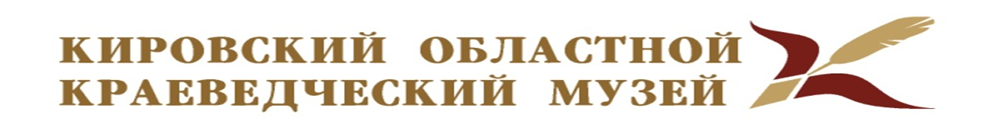 Афиша на январь 2022 года             Выходной день в музее - понедельник                                            Сайт музея: www.muzey43.ru         Запись на экскурсии по историческому центру города по тел. 64-36-54Вход осуществляется при наличии у лиц, достигших 18-летнего возраста, действующего QR-кода о прохождении вакцинации или QR-кода о COVID-19, перенесенном в течении последних 6 месяцев. 
ГЛАВНОЕ ЗДАНИЕул. Спасская, 6,Время работы: 10.00 –18.00 Четверг: 12:00 – 20:00Касса  38-46-82Тел. 38-28-68 Экспозиции: «Россия-Вятка: особенности национальной истории» (0+)«Природа Вятского края» (0+)Выставки: «Живая природа» (0+), «Минералы и горные породы» (0+),«Насекомые в янтаре» (0+), «Гостеприимство по-русски. Впечатления иностранца» (0+),«Эдвард Мунк. Крик искусства» (16+) МУЗЕЙНО-ВЫСТАВОЧНЫЙ ЦЕНТР «ДИОРАМА»ул. Горького, 32Время работы: 10.00 –18.00 Четверг: 12:00 – 20:00Тел. 54-04-55Экспозиции: «История Вятки в событиях и лицах» (с показом диорамного полотна) (0+) «Вятские художественные промыслы: от истоков до современности» (0+)Новогодний выставочный проект «Игры матушки-зимы» (0+) Выставки: «Шерстяные фантазии» (0+)«Живое дерево ремесел» (0+), с 27.01МУЗЕЙ А. С. ГРИНАул. Володарского, 44Время работы: 10.00 –18.00 Четверг: 12:00 – 20:00Тел. кассы 35-07-87Экспозиция «Жизнь и творчество А. С. Грина» (0+)                                                                                                                                                                                                                                                                                                                                                                                                                                                                                                                                                                                                                                                                                                                                                                                                                                                                                                                                                                                                                                                                                                                                                                                                                                                                                                                                                                                                                                                                                                                                                                                                                                                                                                                                                                                                                                                                                                                                                                                                                                                                                                                                                                                                                                                                                                                                                                                                                                                                                                                                                                                                                                                                                                                                                                                                                                                                                                                                                                                                                                                                                                                                                                                                                                                                                                                                                                                                                                                                                                                                                                                                                                                                                                                                                                                                                                                                                                                                                                                                                                                                                                                                                                                                                                                                                                                                                                                                                                                                                                                                                                                                                                                                                                                                                                                                                                                                                                                                                                                                                                                                                                                                                                                                                                                                                                                                                                                                                                                                                                                                                                                                                                                                                                                                                                                                                                                                                                                                                                                                                                                                                                                                                                                                                                                                                                                                                                                                                                                                                                                                                                                                                                                                                                                                                                                                                                                                                                                                                                                                                                                                                                                                                                                                                                                                                                                                                                                                                                                                                                                                                                                                                                                                                                                                                                                                                                                                                                                                                                                                                                                                                                                                                                                                                                                                                                                                                                                                                                                                                                                                                                                                                                                                                                                                                                                                                                                                                                                                                                                                                                                                                                                                                                                                                                                                                                                                                                                                                                                                                                                                                                                                                                                                                                                                                                                                                                                                                                                                                                                                                                                                                                                                                                                                                                                        Выставки: «Маяковский. de visu» (6+), до 10.01,«Слово об учителях (из истории XIX-нач. XX вв.)» (0+), с 14.01ДОМ-МУЗЕЙМ. Е. САЛТЫКОВА-ЩЕДРИНАул. Ленина, 93Время работы: 10.00 –18.00 Четверг: 12:00 – 20:00Тел. кассы 64-53-78Экспозиция «М. Е. Салтыков-Щедрин в Вятке» (0+)Выставки: «Достоевские. Семейный альбом» (к 200-летию со дня рождения писателя) (6+),«Попугай Кеша и все-все-все. Мир мультипликации В. Караваева» (0+), с 21.01 МУЗЕЙВОИНСКОЙ СЛАВЫул. Красноармейская, 1-аВремя работы: 10.00 – 18.00Четверг: 12:00 – 20:00     Тел. кассы 37-13-26Экспозиция «В памяти нашей сегодня и вечно!», посвященная Великой Отечественной войне 1941–1945 гг. (0+)Выставка «Хранители закона. Страницы истории прокуратуры Вятской губернии – Кировской области» (6+)